Структурное подразделение«Детский сад №16 комбинированного вида»МБДОУ «Детский сад «Радуга» комбинированного вида»Рузаевского муниципального районаКонсультация для родителейБезопасность ребенка дома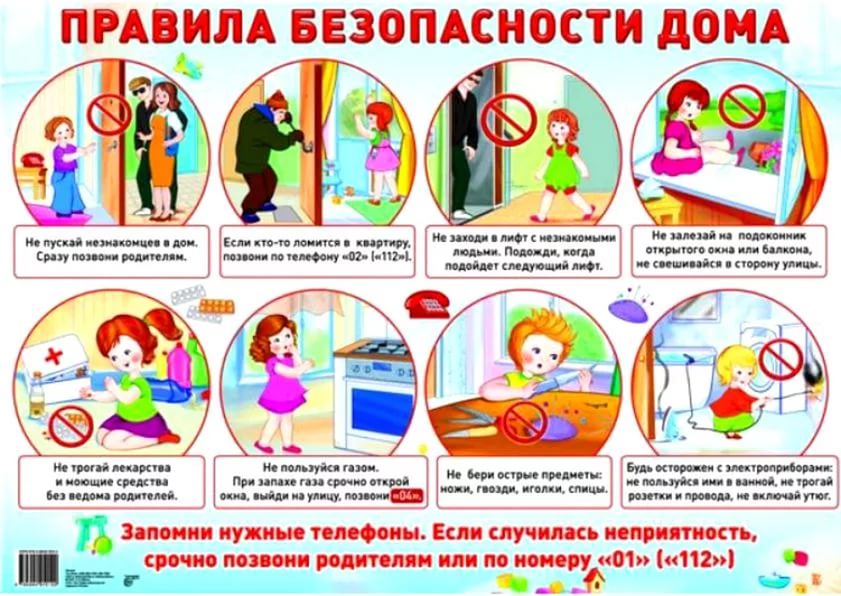 Подготовила: воспитательМакуха Н. В.2021г.Консультация для родителей«Безопасность ребенка дома»В современном мире ребенка порой подстерегает множество опасностей. Встретиться с ними дошкольник может не только находясь на улице, но, как показывает практика, довольно часто небезопасным местом для ребенка оказывается его собственный дом. Поэтому взрослым людям (родителям, бабушкам и дедушкам) необходимо обеспечивать безопасность ребенка также во время его нахождения дома.Безопасность ребенка является основным звеном в комплексе воспитания ребенка.Обеспечение безопасности ребенка дома – это комплекс мер предосторожности, который включает в себя безопасность всех составляющих вашего дома (кухни, ванной комнаты, спальни, зала и т. д.) .Всем известно, что дети в возрасте до 7 лет проявляют большой интерес к окружающим их предметам, в частности электроприборам, аудио и видео технике и взрывоопасным предметам. Поэтому ребенок-дошкольник должен находиться под присмотром взрослых (родителей, воспитателя, няни). Не оставляйте ребенка дома одного на длительное время!Уважаемые родители, обратите внимание на источники потенциальной опасности для детей:Предметы, которыми ребенку категорически  запрещается пользоваться:спички;газовые плиты;печка;электрические розетки;включенные электроприборы.Предметы, с которыми детей нужно научить обращаться (зависит от возраста):иголка;ножницы;нож.Предметы, которые необходимо хранить в недоступных для детей местах:бытовая химия;лекарства;спиртные напитки;сигареты;пищевые кислоты;режуще-колющие инструменты.Необходимо провести с ребенком профилактические беседы о безопасном поведении в быту и объяснить дошкольнику, что:Когда открываешь воду в ванной или в кухне, первым отворачивай кран с холодной водой. Чтобы не обжечься, добавляй горячую воду постепенно.Никогда не прикасайся к электрическому прибору (стиральная машина, чайник, фен и т. д.), когда у тебя мокрые руки, потому что вода – хороший проводник электричества, и ты можешь получить сильный удар током.Не трогай экраны включенного телевизора или компьютера. На экране может скопиться статический электрический заряд, и тогда тебя ударит током.Если вы по какой-то причине оставляете ребенка одного в комнате или в квартире, то сначала• Проведите с ним профилактическую беседу, объясните, какие из окружающих его предметов способны причинить ему травму, пользование какими приборами для него категорически запрещено.• Займите ребенка безопасными играми.• Закройте окна и выходы на балконы, при необходимости открытыми можно оставить форточки или фрамуги.  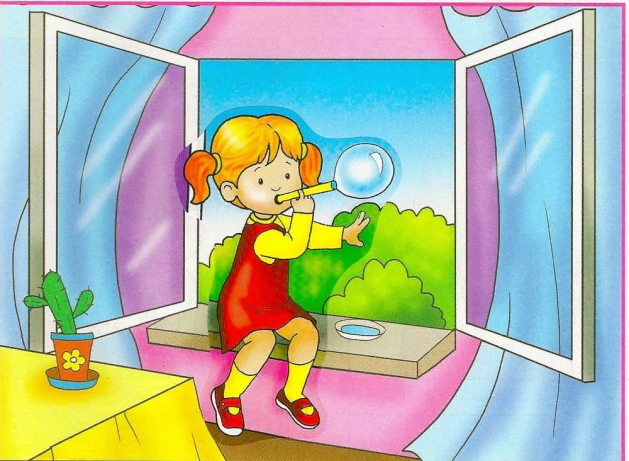 • Перекройте газовый вентиль на трубе.• Уберите с плиты кастрюли и чайники с горячей водой – опрокинув их, ребенок может получить ожоги.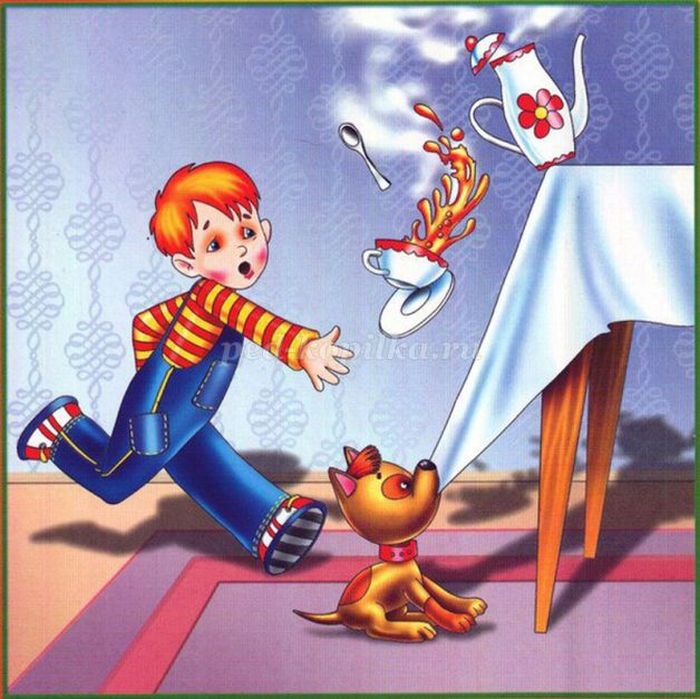 • Проверьте правильность размещения игрушек, они не должны находиться на высоте, превышающей рост ребенка, так как ребенок, пытаясь достать игрушку со шкафа, может получить травму при падении.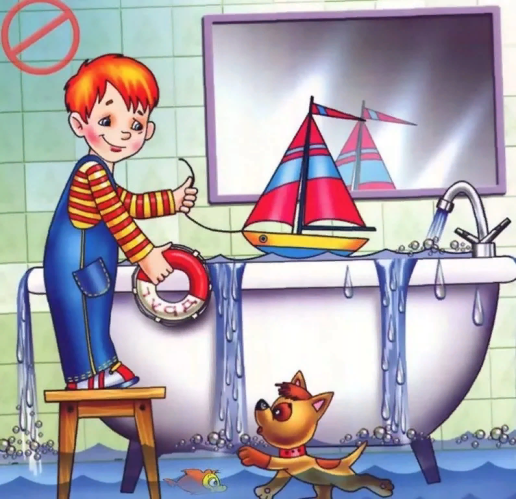 • Выключите и по возможности изолируйте от ребенка все электроприборы, представляющие для него опасность.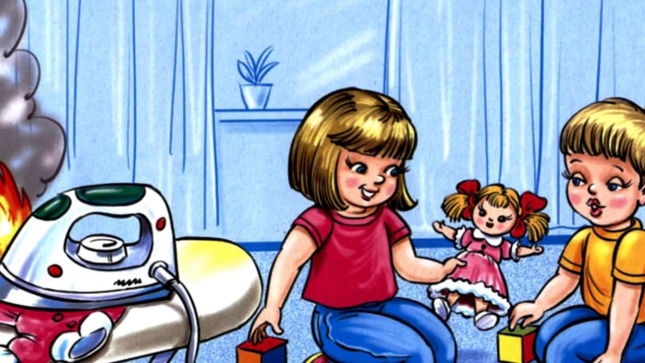 • Спрячьте от ребенка спички, острые, легко бьющиеся и легковоспламеняющиеся предметы.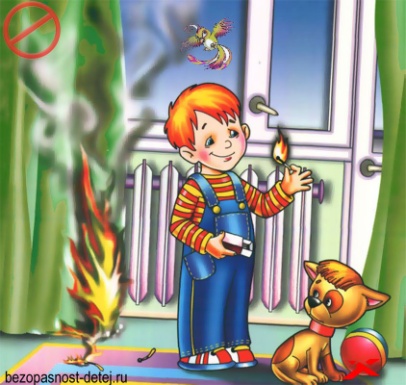 • Изолируйте от ребенка лекарства и медицинские препараты (таблетки, растворы, мази, средства для мытья посуды и уборки помещения). Они могут вызвать раздражение слизистой глаз, ожоги поверхности кожи, отравление.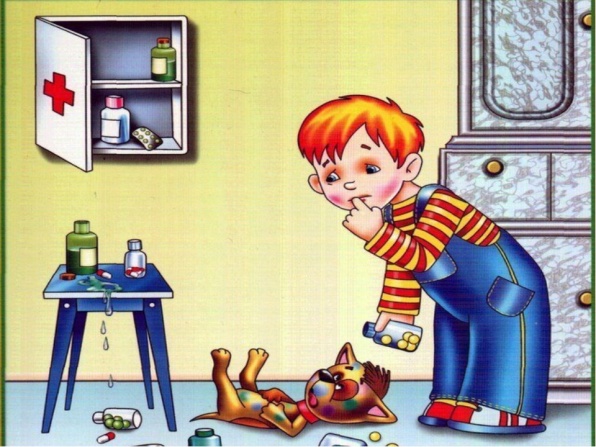 Не стоит оставлять ребенка одного, если он боится этого. Это может стать причиной стресса и страхов, и еще очень долго он не сможет оставаться в одиночестве даже в соседней комнате!Уважаемые родители, помните, что от вашей бдительности и соблюдения вами профилактических мер зависит здоровье и жизнь вашего ребенка! Пусть ваш ребенок познает мир вместе с вами, находясь в полной безопасности!